                                         პროექტი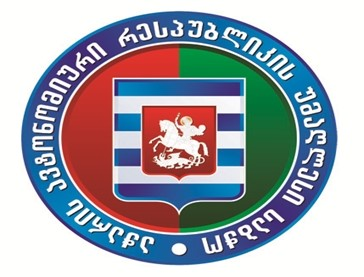 აჭარის ავტონომიური რესპუბლიკის უმაღლესი საბჭოსაგრარულ და გარემოს დაცვის  საკითხთა კომიტეტის სხდომისდ ღ ი ს    წ ე ს  რ ი გ ი2021 წელი, 29 ივნისი12:00 საათი1. სოფლის მეურნეობის სამინისტროს ა(ა)იპ აგროსერვის ცენტრის მიერ 2020 წელს გაწეული  და 2021 წლის საქმიანობის მიმდინარეობის შესახებ ინფორმაციის მოსმენა.        მომხსენებელი: გოჩა ბერიძე - სოფლის მეურნეობის სამინისტროს ა(ა)იპ                                                                  აგროსერვის ცენტრის დირექტორი2. სოფლის მეურნეობის სამინისტროს  2021 წლის საგაზაფხულო სამუშაოების მიმდინარეობის შესახებ ინფორმაციის მოსმენა.        მომხსენებელი: გოჩა ბერიძე - სოფლის მეურნეობის სამინისტროს ა(ა)იპ                                                                 აგროსერვის ცენტრის დირექტორი3. სოფლის მეურნეობის სამინისტროს ლაბორატორიის ინფორმაციის მოსმენა 2020 წელს გაწეული და 2021 წლის საქმიანობის მიმდინარეობის შესახებ.        მომხსენებელი: ვახტანგ გოგუაძე - სოფლის მეურნეობის სამინისტროს სსიპ                                                                           ლაბორატორიული კვლევითი ცენტრის                                                                  უფროსის მოვალეობის შემსრულებელი4. საქართველოს მთავრობის მიერ საკანონმდებლო ინიციატივის წესით წარმოდგენილი საქართველოს კანონის პროექტის „ფშავ-ხევსურეთის დაცული ტერიტორიების შექმნისა და მართვის შესახებ“ საქართველოს კანონში ცვლილების შეტანის თაობაზე“ (№07-2/51; 09.06.2021).                   მომხსენებელი: ფრიდონ ფუტკარაძე - აგრარულ და გარემოს დაცვის საკითხთა                                                                                   კომიტეტის თავმჯდომარე5. საქართველოს პარლამენტის წევრების: მაია ბითაძის, ხატია წილოსანის, გოგი მეშველიანის, ნინო ლაცაბიძის, ირაკლი ზარქუას, ალექსანდრე დალაქიშვილის, ედიშერ თოლორაიას, ირაკლი ხახუბიას, ნოდარ ტურძელაძისა და დავით კაჭარავას მიერ საკანონმდებლო ინიციატივის წესით წარმოდგენილი საქართველოს კანონების პროექტების: „საქართველოს ტყის კოდექსში ცვლილების შეტანის შესახებ“, „ფიზიკური და კერძო სამართლის იურიდიული პირების მფლობელობაში (სარგებლობაში) არსებულ მიწის ნაკვეთებზე საკუთრების უფლების აღიარების შესახებ“ საქართველოს კანონში ცვლილების შეტანის თაობაზე“, „აკვაკულტურის შესახებ“ საქართველოს კანონში ცვლილების შეტანის თაობაზე“, „საქართველოს ადმინისტრაციულ სამართალდარღვევათა კოდექსში ცვლილების შეტანის შესახებ“, „საჯარო რეესრტრის შესახებ“ საქართველოს კანონში ცვლილების შეტანის თაობაზე“, ,,ბუნებრივი რესურსებით სარგებლობისათვის მოსაკრებლის შესახებ“ საქართველოს კანონში ცვლილების შეტანის თაობაზე“, „დაცული ტერიტორიების სისტემის შესახებ“ საქართველოს კანონში ცვლილების შეტანის თაობაზე“, „სახელმწიფო ქონების შესახებ“ საქართველოს კანონში ცვლილების შეტანის თაობაზე“, „საქართველოს სისხლის სამართლის საპროცესო კოდექსში ცვლილების შეტანის შესახებ“, „მიწის ნაკვეთებზე უფლებათა სისტემური და სპორადული რეგისტრაციის წესისა და საკადასტრო მონაცემების სრულყოფის შესახებ“ საქართველოს კანონში ცვლილების შეტანის თაობაზე“ და „გარემოსდაცვითი შეფასების კოდექსში ცვლილების შეტანის შესახებ“ (№07-3/80; 16.06.2021).       მომხსენებელი: ფრიდონ ფუტკარაძე - აგრარულ და გარემოს დაცვის საკითხთა                                                                                   კომიტეტის თავმჯდომარე